	1. KUŽELKÁŘSKÁ LIGA DOROSTU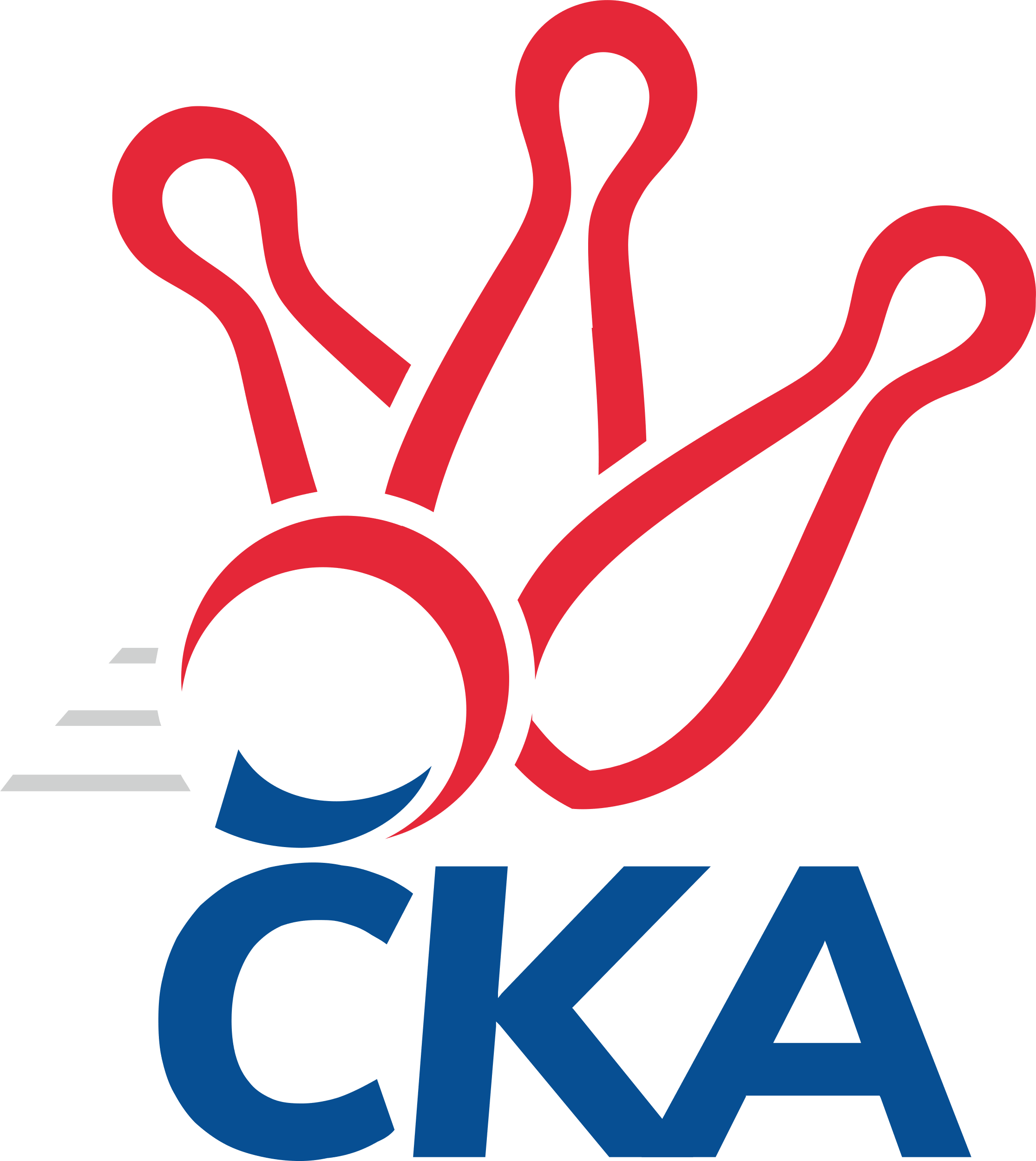 Č. 4Ročník 2022/2023	6.11.2022Nejlepšího výkonu v tomto kole: 1595 dosáhlo družstvo: KK Orel Ivančice1.KLD D 2022/2023Výsledky 4. kolaSouhrnný přehled výsledků:KK Orel Ivančice	- KC Zlín	2:0	1595:1473		6.11.TJ Centropen Dačice	- TJ Třebíč	0:2	1545:1582		6.11.TJ Sokol Vracov	- TJ Valašské Meziříčí	0:2	1448:1469		6.11.Tabulka družstev:	1.	TJ Třebíč	4	4	0	0	8 : 0 	 	 1598	8	2.	KK Orel Ivančice	4	4	0	0	8 : 0 	 	 1584	8	3.	TJ Valašské Meziříčí	4	2	0	2	4 : 4 	 	 1487	4	4.	TJ Centropen Dačice	4	1	0	3	2 : 6 	 	 1546	2	5.	KC Zlín	4	1	0	3	2 : 6 	 	 1524	2	6.	TJ Sokol Vracov	4	0	0	4	0 : 8 	 	 1491	0Podrobné výsledky kola:	 KK Orel Ivančice	1595	2:0	1473	KC Zlín	Adam Eliáš	136 	 129 	 112 	141	518 	  	 518 	 125	126 	 127	140	Filip Mlčoch	Jan Pipal	143 	 141 	 113 	117	514 	  	 477 	 140	108 	 111	118	Tomáš Vavro	Vojtěch Šmarda	137 	 124 	 146 	108	515 	  	 478 	 122	133 	 116	107	Karolina Toncarová	Jan Svoboda	135 	 146 	 140 	141	562 	  	 411 	 95	121 	 96	99	Adam Záhořákrozhodčí: Michal HrdličkaNejlepší výkon utkání: 562 - Jan Svoboda	 TJ Centropen Dačice	1545	0:2	1582	TJ Třebíč	Lukáš Přikryl	152 	 124 	 129 	124	529 	  	 528 	 125	122 	 138	143	Adam Straka	Tereza Křížová	111 	 123 	 142 	124	500 	  	 502 	 123	134 	 139	106	Martin Tenkl	Karolína Kuncová	136 	 139 	 112 	129	516 	  	 552 	 125	142 	 149	136	Josef Vrbka	Matyáš Doležal	137 	 108 	 116 	134	495 	  	 502 	 127	109 	 123	143	Adam Coufalrozhodčí: Stanislav KučeraNejlepší výkon utkání: 552 - Josef Vrbka	 TJ Sokol Vracov	1448	0:2	1469	TJ Valašské Meziříčí	Jaroslav Harca	119 	 128 	 107 	122	476 	  	 478 	 126	119 	 123	110	Jakub Vrubl	Petr Bábík	141 	 135 	 117 	116	509 	  	 503 	 114	134 	 137	118	Jakub Hrabovský	Leoš Kudělka	118 	 108 	 123 	114	463 	  	 488 	 129	124 	 123	112	Tomáš Juříček	Filip Raštica	130 	 108 	 95 	107	440 	  	 425 	 119	99 	 114	93	Andrea Juříčkovározhodčí: Tužil J.Nejlepší výkon utkání: 509 - Petr BábíkPořadí jednotlivců:	jméno hráče	družstvo	celkem	plné	dorážka	chyby	poměr kuž.	Maximum	1.	Josef Vrbka 	TJ Třebíč	547.75	371.0	176.8	6.5	4/4	(569)	2.	Jan Svoboda 	KK Orel Ivančice	543.67	368.5	175.2	5.7	2/2	(562)	3.	Adam Straka 	TJ Třebíč	537.25	368.5	168.8	7.0	4/4	(549)	4.	Vojtěch Šmarda 	KK Orel Ivančice	534.50	363.3	171.2	6.0	2/2	(548)	5.	Filip Mlčoch 	KC Zlín	533.67	359.7	174.0	7.5	3/3	(571)	6.	Tereza Křížová 	TJ Centropen Dačice	529.17	361.2	168.0	7.0	2/2	(540)	7.	Jaroslav Harca 	TJ Sokol Vracov	523.17	357.2	166.0	5.7	3/3	(563)	8.	Jakub Votava 	TJ Třebíč	516.33	365.3	151.0	11.0	3/4	(527)	9.	Adam Eliáš 	KK Orel Ivančice	513.75	360.3	153.5	8.5	2/2	(519)	10.	Karolína Kuncová 	TJ Centropen Dačice	503.50	352.0	151.5	8.5	2/2	(516)	11.	Petr Bábík 	TJ Sokol Vracov	503.17	352.7	150.5	11.5	3/3	(534)	12.	Martin Tenkl 	TJ Třebíč	500.33	346.3	154.0	10.7	3/4	(507)	13.	Lukáš Přikryl 	TJ Centropen Dačice	497.50	354.7	142.8	12.8	2/2	(529)	14.	Karolina Toncarová 	KC Zlín	496.67	351.2	145.5	11.8	3/3	(528)	15.	Tomáš Juříček 	TJ Valašské Meziříčí	496.25	338.3	158.0	11.0	4/4	(522)	16.	Jakub Hrabovský 	TJ Valašské Meziříčí	492.00	340.0	152.0	13.0	4/4	(513)	17.	Tomáš Vavro 	KC Zlín	484.67	350.3	134.3	13.7	3/3	(518)	18.	Alexandr Polepil 	KC Zlín	483.00	353.0	130.0	13.0	2/3	(494)	19.	Jakub Vrubl 	TJ Valašské Meziříčí	480.25	333.3	147.0	13.0	4/4	(508)	20.	Andrea Juříčková 	TJ Valašské Meziříčí	475.75	332.3	143.5	13.0	4/4	(527)	21.	Jan Pipal 	KK Orel Ivančice	475.50	335.3	140.2	13.2	2/2	(514)	22.	Leoš Kudělka 	TJ Sokol Vracov	457.17	327.7	129.5	14.2	3/3	(526)	23.	Jakub Hron 	TJ Centropen Dačice	455.00	327.0	128.0	16.0	2/2	(465)	24.	Filip Raštica 	TJ Sokol Vracov	446.33	317.3	129.0	17.3	3/3	(470)	25.	Adam Záhořák 	KC Zlín	441.25	323.3	118.0	17.3	2/3	(500)		Matyáš Doležal 	TJ Centropen Dačice	536.00	378.0	158.0	9.7	1/2	(566)		Adam Coufal 	TJ Třebíč	502.00	348.0	154.0	14.0	1/4	(502)		Kristýna Macků 	TJ Centropen Dačice	481.00	331.0	150.0	6.0	1/2	(481)		Rozálie Pevná 	TJ Třebíč	435.00	334.0	101.0	24.0	1/4	(435)Sportovně technické informace:Starty náhradníků:registrační číslo	jméno a příjmení 	datum startu 	družstvo	číslo startu
Hráči dopsaní na soupisku:registrační číslo	jméno a příjmení 	datum startu 	družstvo	Program dalšího kola:5. kolo13.11.2022	ne	10:00	TJ Třebíč - KK Orel Ivančice	13.11.2022	ne	10:00	KC Zlín - TJ Sokol Vracov	13.11.2022	ne	10:00	TJ Valašské Meziříčí - TJ Centropen Dačice	Nejlepší šestka kola - absolutněNejlepší šestka kola - absolutněNejlepší šestka kola - absolutněNejlepší šestka kola - absolutněNejlepší šestka kola - dle průměru kuželenNejlepší šestka kola - dle průměru kuželenNejlepší šestka kola - dle průměru kuželenNejlepší šestka kola - dle průměru kuželenNejlepší šestka kola - dle průměru kuželenPočetJménoNázev týmuVýkonPočetJménoNázev týmuPrůměr (%)Výkon2xJan SvobodaIvančice5623xJan SvobodaIvančice114.425624xJosef VrbkaTřebíč5523xJosef VrbkaTřebíč108.385521xLukáš PřikrylDačice5291xAdam EliášIvančice105.465184xAdam StrakaTřebíč5283xFilip MlčochZlín105.465181xAdam EliášIvančice5184xVojtěch ŠmardaIvančice104.855153xFilip MlčochZlín5181xJan PipalIvančice104.65514